Western Australian Public Sector Workforce Report (September 2011)In 2007/08, the Department of the Premier and Cabinet (DPC) introduced a new information system to improve workforce reporting on the Western Australian public sector. This process is referred to as the Human Resource Minimum Obligatory Information Requirements (HRMOIR). The Public Sector Commission (PSC) was created in November 2008 and is continuing this process.This report provides information, as at 30 September 2011, on:Headcount - the number of employees in WA public sector agencies;Paid FTE - full time equivalent (FTE) employees in WA public sector agencies; andAverage Paid FTE - Seasonally adjusted average full time equivalent (FTE) employees in WA public sector agencies.In accordance with the Premier’s Economic Statement in February 2009 and the Cabinet decision of 27 July 2009, an FTE ceiling has been applied to public sector agencies. PSC is assisting the Department of Treasury and Finance (DTF) with the monitoring and reporting against this requirement. This Workforce Report categorises agencies that are required to meet the FTE ceiling, and those not required to do so.  Note, there are five agencies that are required to comply with an FTE ceiling that do not report HRMOIR data to PSC (refer Table 2).Since the September 2010 quarter, DTF’s methodology used to calculate agencies’ FTE ceilings has been aligned to PSC’s FTE methodology. However, direct comparisons between the FTE ceiling and ‘Average Paid FTE’, should still be done with care.Table 1: Agencies Subject to a 2011/12 FTE CeilingTable 2: Agencies Subject to an FTE Ceiling, but does not provide HRMOIR dataThe FTE Ceilings for these agencies are taken to be their FTE levels.Table 3: Agencies Not Subject to an FTE Ceiling.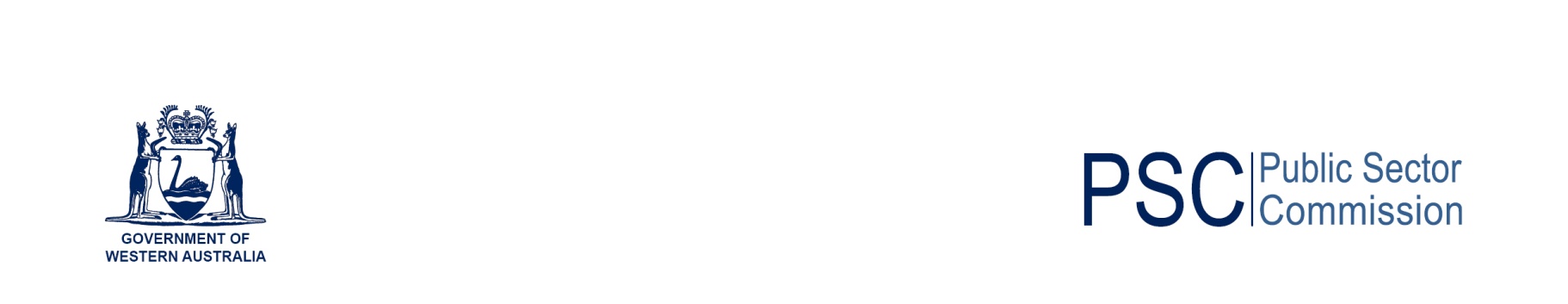 Headcount Sep 20112Paid FTE Sep 20113Average Paid FTE4Department of Education52,27634,54733,736Department of Health42,28832,97732,351Police Service (Western Australia Police) and Police Force8,5997,7227,619Department of Corrective Services4,5294,1354,160Department for Child Protection2,4462,1192,092Department of Environment and Conservation2,2301,8771,915Disability Services Commission1,9041,6411,637Department of the Attorney General1,7081,5151,522Department of Finance1,5441,4111,411Department of Transport1,4671,3161,295Polytechnic West1,4301,1111,116Fire and Emergency Services Authority of Western Australia1,4291,3581,345Central Institute of Technology1,397994968Department of Agriculture and Food1,3251,1791,190Commissioner of Main Roads1,0839961,012Department of Commerce1,049940910Challenger Institute of Technology923674633Department of the Premier and Cabinet877676658Western Australian Land Information Authority (Landgate)854776838Department of Mines and Petroleum793745748Department of Culture and the Arts785625629Department of Training and Workforce Development682584556Western Australian Sports Centre Trust628252248Department of Water573505539Department of Planning500452452Department of Fisheries469422406West Coast Institute of Training440335312South West Institute of Technology400288260Great Southern Institute of Technology298206197Department of Treasury283257257Department of Regional Development and Lands276252240Durack Institute of Technology262198199Office of the Director of Public Prosecutions258231235Department for Communities251218235Pilbara Institute247196190Drug and Alcohol Office238184185Department of Sport and Recreation223178181Zoological Parks Authority217167168Kimberley Training Institute185154150Department of State Development183158162C Y O'Connor Institute165135133Botanic Gardens and Parks Authority157113115Corruption and Crime Commission155149152Country High School Hostels Authority155116113Curriculum Council153133132Public Sector Commission150134131Department of Indigenous Affairs149141138Chemistry Centre (WA)127117116Department of Local Government126115117Department of Racing, Gaming and Liquor126110114Office of the Auditor General124114112Western Australian Tourism Commission1039496Office of the Environmental Protection Authority989190Office of Energy867775Department of Education Services806460Parliamentary Commissioner for Administrative Investigations (Ombudsman)615655Swan River Trust615655Mental Health Commission585044Western Australian Electoral Commission545048Economic Regulation Authority524749Small Business Development Corporation514648The National Trust of Australia (W.A.)473230Department of the Registrar Western Australian Industrial Relations Commission403637Commissioner for Equal Opportunity322727Heritage Council of Western Australia302825South West Development Commission232222Office of the Commissioner for Children and Young People191515Wheatbelt Development Commission171514Mid West Development Commission161414Office of the Inspector of Custodial Services151415Pilbara Development Commission141312Kimberley Development Commission141313Gascoyne Development Commission141213Peel Development Commission131112Great Southern Development Commission121112Goldfields-Esperance Development Commission121011Office of the Information Commissioner101010Law Reform Commission of Western Australia933Salaries and Allowances Tribunal222TOTAL140,179106,864105,259Average Paid FTEParliamentary Services103Governor’s Establishment32Legislative Assembly 32Legislative Council27Parliamentary Inspector of the Corruption and Crime Commission2TOTAL196Sum of Average Paid FTE for agencies subject to FTE Ceiling105,455Headcount Sep 20112Paid FTE Sep 20113Average Paid FTE4Electricity Networks Corporation (Western Power)3,0252,9852,963Water Corporation2,9952,8712,901Public Transport Authority of Western Australia1,4961,4131,401Department of Housing1,3501,2371,194Electricity Generation Corporation (Verve Energy)614596600Racing and Wagering WA493359365Regional Power Corporation (Horizon Power)466461412Electricity Retail Corporation (Synergy)389374359Insurance Commission of Western Australia379345349Gold Corporation345328339Legal Aid Commission of Western Australia331293287Fremantle Port Authority328318317Western Australian Land Authority (LandCorp)235224218Government Employees Superannuation Board (GESB)229212220Lotteries Commission (Lotterywest)199185191Forest Products Commission163142159WorkCover Western Australia Authority156143146Metropolitan Cemeteries Board149131126Rottnest Island Authority145117120Esperance Port Authority112112109Port Hedland Port Authority939280Geraldton Port Authority857060Animal Resources Authority684951Western Australian Treasury Corporation656263Broome Port Authority614341Western Australian Institute of Sport605151East Perth Redevelopment Authority 585149Dampier Port Authority535350Legal Practice Board494243Western Australian College of Teaching433837Perth Market Authority432527Western Australian Greyhound Racing Association403837Independent Market Operator403835Bunbury Water Board (Aqwest)353133Busselton Water Board323128Bunbury Port Authority292727Albany Port Authority222222Building and Construction Industry Training Board191716Health and Disability Services Complaints Office (HaDSCO) (formerly Office of Health Review)191415Western Australian Health Promotion Foundation (Healthway)181616Keep Australia Beautiful Council (W.A.)171211Western Australian Meat Industry Authority121111Potato Marketing Corporation of Western Australia12911Midland Redevelopment Authority1188Burswood Park Board877Veterinary Surgeons’ Board644Minerals and Energy Research Institute of Western Australia422Architects Board of Western Australia322TOTAL14,604 13,706 13,659 TOTAL  (HRMOIR)154,783120,570